UNITED INDIA INSURANCE COMPANY LIMITED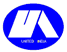 HEAD OFFICE 24, WHITES ROAD CHENNAI CIN : U93090TN1938GOI000108-------------------------------------------------------------------------------------------------------------TAMILNADU FLOOD CLAIMS 2015– PROCEDURE FOR CLAIM INTIMATIONCOMMON CLAIM FORM FOR ALL THE FOUR PUBLIC SECTOR INSURANCE COMPANIES (United India, New India, National, Oriental Ins Co. Ltd)TYPE OF POLICYPlace :  Date:                                                                           Signature of InsuredPls be informed that intimations of  other PSUs we shall forward the submitted Claim form to the relevant Insurance Co for appointment of Surveyor and further processing of Claims.The Customer should contact their Insurer for further details on  claimsFIREMOTORHOUSE HOLDER’SSHOP KEEPERS’MARINEENGGPOLICY NO:DATE OF LOSS:DATE OF INTIMATION:INSURED NAME & ADDRESS:AFFECTED LOCATION:ESTIMATE OF LOSS:IF MOTOR CLAIM,VEHICLE NO.MAKE/ MODEL OF THE VEHICLE:LOSS ESTIMATE: Rs.